АДМИНИСТРАЦИЯНовомихайловского сельского поселенияМонастырщинского района Смоленской области                          П О С Т А Н О В Л Е Н И Е от   17.11.2016г                      №67В соответствии  с областным законом       от 29  сентября 2016 года №93-з о внесении изменений в областной закон  «Об отдельных вопросах муниципальной службы в Смоленской области от 29 ноября 2007 года №109-з»  Администрация  Новомихайловского сельского поселения Монастырщинского района Смоленской области   п о с т а н о в л я е т:1. Внести в постановление Администрации Новомихайловского сельского поселения Монастырщинского района Смоленской области от 01.07.2014 № 35 «Об утверждении квалификационных требований для замещения должностей муниципальной службы в  Администрации Новомихайловского сельского поселения Монастырщинского района Смоленской области « следующие изменения:а) в части первой пункта 1:в абзаце первом слова «(государственной службы)» исключить, после слова «специальности» дополнить словами «, направлению подготовки, необходимым»;в подпункте 1 слова «профессиональное» и «(государственной службы)» исключить, после слова «специальности» дополнить словами «, направлению подготовки»;в подпункте 2 слова «(государственной службы)» исключить, дополнить словами «, направлению подготовки»;б) пункт 1 дополнить частью 2 следующего содержания: «Для лиц, имеющих дипломы специалиста или магистра с отличием, в течение трех лет со дня выдачи диплома устанавливаются квалификационные требования к стажу муниципальной службы   или стажу работы по специальности для замещения ведущих должностей муниципальной службы – не менее одного года стажа муниципальной службы или стажа работы по специальности, направлению подготовки.»;в) пункты 2-3 признать утратившими силу.2. Старшему менеджеру  Администрации Новомихайловского сельского поселения Монастырщинского района Смоленской области (Цикуновой Н.В.) ознакомить с настоящим постановлением муниципальных служащих Администрации Новомихайловского сельского поселения Монастырщинского района Смоленской области под роспись.          3. Настоящее  постановление подлежит опубликованию  в средствах массовой информации Новомихайловского сельского поселения Монастырщинского района Смоленской области в газете «Новомихайловский вестник» и на официальном сайте Администрации Новомихайловского сельского поселения Монастырщинского района Смоленской области (Цикунова Н.В.).4. Настоящее постановление вступает в силу после дня его                                              официального опубликования.    Глава муниципального образования Новомихайловского сельского поселенияМонастырщинского районаСмоленской области                                                                       С.В.ИвановУТВЕРЖДЕНО:                           Постановлением  Администрации   Новомихайловского сельского поселения Монастырщинского района  Смоленской    области от 01.07.2014г. №35( в редакции постановления   Администрации Новомихайловского сельского поселения Монастырщинского района Смоленской области от 17.11.2016 №67)КВАЛИФИКАЦИОННЫЕ ТРЕБОВАНИЯдля замещения должностей муниципальной службыв Администрации Новомихайловского сельского поселения Монастырщинского района Смоленской области  1. Для замещения  должностей муниципальной службы  в Администрации Новомихайловского сельского поселения Монастырщинского района Смоленской области, следующие типовые квалификационные требования  к уровню профессионального образования, стажу муниципальной службы  или стажу работы по специальности, направлению подготовки, необходимым для замещения:1) старших должностей муниципальной службы - высшее  образование, без предъявления требований к стажу муниципальной службы  и стажу работы по специальности, направлению подготовки;( в редакции постановления Администрации Новомихайловского сельского поселения Монастырщинского района Смоленской области от 17.11.2016г.№67)2) младших должностей муниципальной службы - среднее профессиональное образование, соответствующее направлению деятельности, без предъявления требований к стажу муниципальной службы   и стажу работы по специальности, направлению подготовки.(в редакции постановления Администрации Новомихайловского сельского поселения Монастырщинского района Смоленской области от 17.11.2016г.№67)         2. Для лиц  имеющих диплом специалиста  или магистра с отличием, в течении трех лет со дня  выдачи диплома устанавливаются  квалификационные требования  к стажу  муниципальной  службы или стажу работы по специальности для замещения  ведущих должностей муниципальной службы- не менее одного года стажа муниципальной  службы   или стажа работы по специальности, направлению подготовки.( часть 2 пункта 1введена постановлением Администрации Новомихайловского сельского поселения Монастырщинского района Смоленской области от 17.11.2016г.№67)(пункты 2 и 3 утратили силу  постановлением Администрации Новомихайловского сельского поселения Монастырщинского района Смоленской области от 17.11.2016г.№67)О внесении изменений в постановление от 01.07.2014 №35 «Об утверждении квалификационных требований для замещения должностей муниципальной службы в  Администрации   Новомихайловского сельского  поселения Монастырщинского района Смоленской области»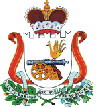 